DAFTAR RIWAYAT HIDUPData Pribadi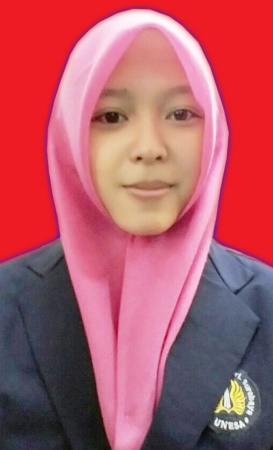 Nama Lengkap		: Novita Dwi DamayantiNama Panggilan		: NovitaTempat & Tanggal Lahir	: Lamongan, 12 November 1998Jenis Kelamin			: WanitaAgama				: IslamKewarganegaraan		: WNIStatus Perkawinan		: Lajang (Belum Menikah)Alamat				: DesaBanjarejo Kecamatan Kedungpring, LamonganNomor HP			: 0815 5324 5582Alamat email			: novitadwidamayanti12@gmail.comIPK				: 3,30Hobi				: MenulisPendidikan FormalPengalaman OrganisasiNoInstitusiTahun1.Prodi S1 Akuntansi, Jurusan Akuntansi, Fakultas Ekonomi, Universitas Negeri Surabaya2015-sekarang2.MA Negeri 2 Lamongan2012-20153.MTs Negeri 1 Lamongan2009-20124.MI Tarbiyatul Ulum2003-2009NoOrganisasiDivisiPosisiTahun1.BadanEksekutifSantri PPJABadanPengurusHarianBendaharaHarian 12016-20172.BadanEksekutifSantri PPJAEkonomiSekretaris2017-20183. IkatanJurnalistikJagad ‘AlimussirryMajalahRedaktur2018-20194. BadanEksekutifSantri PPJAEkonomiAnggota2018-20195. IkatanJurnalistikJagad ‘AlimussirryJurnalAnggota2019-20206.BadanEksekutifSantri PPJAEkonomiSC2019-2020